Corrections : lundi 8 juin 2020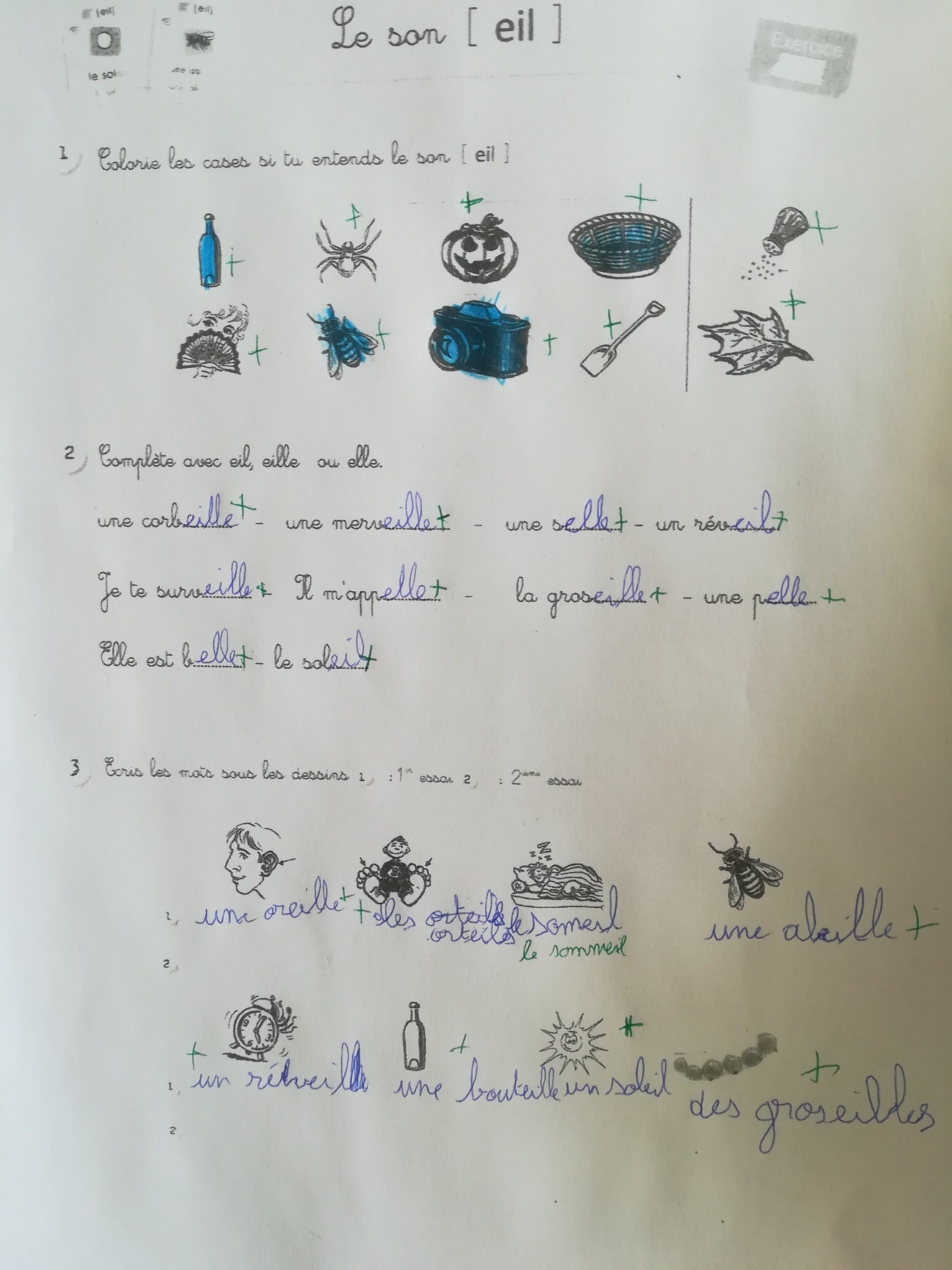 